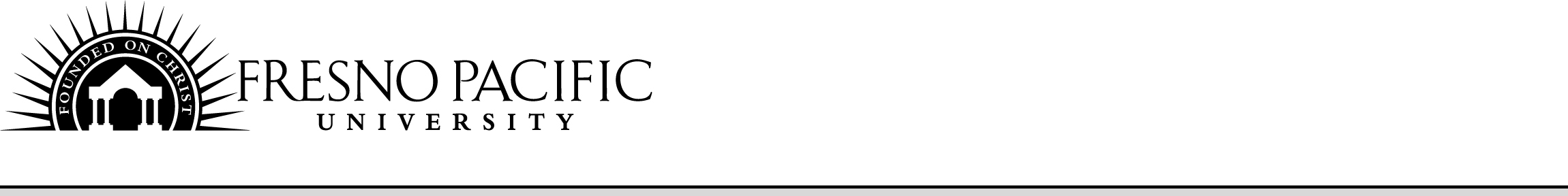 Course SyllabusCourse DescriptionThis course offers you the opportunity to explore the breadth of topics that compose the field of modern psychology. It will acquaint you with the major theories, methods, and terminology of the discipline and give you a better understanding of self, others, and society. We will explore these topics in the context of Christian faith while considering differing cultural viewpoints. The course will include a combination of lectures, video clips, demonstrations, discussions, and experiential activities. I hope it will make you want to learn more about psychology and that you will find the course to be fun and interesting. Student Learning ObjectivesStudents will become familiar with the range of topics, theories, researchers and sub disciplines that compose psychology (Psychology SLO 2;  University SLO 3).Students will be able to articulate in writing how research is conducted in the field of psychology. (Psychology SLO 1,3; University SLO 1-3, 5).Students will be able to cite sources using APA formatting and practice writing a research paper using APA structure (Psychology SLO 1; University SLO 2).Students will be able to discriminate between multiple levels of understanding of behavior and mental processes, and understand the complexity of the human experience (Psychology SLO 1, 2; University SLO 7). Students will demonstrate an understanding of how psychology interacts with the Christian faith (Psychology SLO 4; University SLO 4, 6).Required TextMyers, D.G., (2014). Exploring Psychology in Modules, ninth edition. New York: Worth.Course RequirementsReadingsReading assignments need to be completed BEFORE they are covered in class. This will enhance your ability to participate in class discussions and exercises, and will help you to master the material. Class lectures and activities will expand on the reading, not repeat it. Exams will cover material from the text that we will not have time to address in class. Attendance & Participation	(25 points)Your attendance is vital to your success in this class. The material presented is meant to be engaged with on multiple levels, personally, cognitively, and interpersonally. Therefore, the active participation of all students is a must. Attendance will be taken for each class period. Students are allowed a total of three absences for the semester.  These absences do not need to be preapproved by the instructor. Starting with the fourth absence, the student’s grade will be reduced by a grade level (for example a B+ becomes a B-) for each class missed. Repeated tardiness will be marked down according to my discretion. If you have any questions, please don’t hesitate to talk to me. Exams (200 points)Four 50-point exams will be given throughout the semester. The exams will include multiple choice, fill-in-the-blank questions, matching and short answer questions. They will cover the reading material as well as the material discussed in class. Students should be prepared to be tested on the terms and concepts to remember from each module on the schedule even if they are not covered in class. The exams are not cumulative. Please bring a scantron for each exam. Integrative Summary Paper (185 points) This is an opportunity to examine the interaction between faith and psychology. Please pick a topic of interest within the field of psychology (e.g. bulimia nervosa in religious populations, the neuroscience of worship, religious coping after a disaster, the use of prayer in psychotherapy) and write a 5-page (Assignment must be 5 pages; 4 ½ pages will result in an automatic grade reduction) encyclopedia entry that summarizes the subject (not including cover page, abstract, and references).  The paper summary should be in APA format and will be graded based on the amount of information and quality of the writing. Articles must be from peer-reviewed journals and cannot be from a blog, newspaper, website or magazine. Please consult me if in doubt about the appropriateness of your summary. A handout detailing the requirements of this paper will be posted on Campus Cruiser. The paper must include at least 10 sources, cited in APA style, although they all do not have to be used in the paper.  You will receive feedback regarding your topic and sources. 	Abstract = 25 points	Revised abstract/ sources = 35 points	First Draft = 50 points	Final = 75 points	Total = 185Estimated Coursework TimeGrading ProcedureA	=	93-100			B-	=	80-82			D+	=	67-69A-	=	90-92			C+	=	77-79			D	=	63-66B+	=	87-89			C	=	73-76			D-	=	60-62B	=	83-86			C-	=	70-72			F	=	< 59Additional Class InformationTechnologyWhile technology provides powerful tools for learning, it is my experience that students often abuse the privilege of using these tools in the classroom.  Students who text in class, use their smart phones to check Facebook, etc, will be asked to leave. If the use of laptops becomes problematic, I will prohibit their use in my class. Makeup Work/ Late AssignmentsAll assignments are due at the beginning of class on the day the assignments are due, unless otherwise stipulated. Assignments that are not submitted because of an unexcused absence cannot be accepted at later dates. All late work is given a grade of zero. I do not make exceptions. I do not offer extra credit.I do not give makeup exams, except in the case of emergencies. Should you fall ill the day of the exam, a doctor’s note is required to make up an exam. It is the student’s responsibility to communicate with me regarding such make up in a timely fashion. Directions for Turning In AssignmentsAll assignments must be turned in HARD COPY unless otherwise instructed. You are not permitted to submit assignments via email. If you are absent the day an assignment is due, it is your responsibility to get the assignment to me before class or through a classmate.Course Outline (All dates are approximate; Professor reserves the right to change the schedule or topic as it is needed)****UNIVERSITY POLICY SUMMARIESFor complete policy details check the current Academic Catalog.Attendance PolicyThe university expects regular class attendance by all students. Those students who will be absent for an extended period of time should contact their program director or advisor who will discuss the options available, such as a leave of absence.  Students may view their attendance records on CampusCruiser.RegistrationOnly individuals who are registered may attend classes.  Non-registered students may not turn in assignments, take tests or receive grades.Course Drop PolicyRefunds and grades for dropped courses are based on the last day of attendance.  Each week the refund amount decreases.  Students who do not attend at least one class during the first week of a course will be administratively dropped from the course by the Registrar’s Office.  After the first week of class, failure to drop courses in a timely manner will result in failed grades and financial responsibility for payment.Academic Honesty/Integrity Everyone who participates in the educational process at FPU is expected to pursue honesty and integrity in all aspects of their academic work. Cases of academic dishonesty are first handled between instructors and students. Depending upon the severity of the case, consequences may range from partial credit after work is redone to expulsion from the university. As in all situations where a member of the university violates the behavioral and academic expectations of the community, opportunity for restoration and restitution will be extended to those willing to work to correct the situation and reconcile with the university community Behavioral StandardsStudent behaviors disruptive to the educational process may result in the student being dismissed from a class or a program.Sexual Harassment PolicyHarassment of a student or an employee of the University by other students, employees, supervisors, or agents of Fresno Pacific University will not be tolerated. All reports of harassment will be taken seriously, promptly investigated and addressed by FPU in accordance with university policies and procedures.Responsible Use of TechnologyThe use of campus computing resources at Fresno Pacific University is a privilege, not a right. Violations of university guidelines on computer use will result in disciplinary action, which may include any of the following: warnings, loss of computer privileges, suspension, or legal prosecution.Disability Students with disabilities are eligible for reasonable accommodations in their academic work in all classes. In order to receive assistance, the student with a disability must provide the Academic Support Center with documentation, which describes the specific disability. The documentation must be from a qualified professional in the area of the disability (i.e. psychologist, physician or educational diagnostician). Students with disabilities should contact the Academic Support Center to discuss academic and other needs as soon as they are diagnosed with a disability. Once documentation is on file, arrangements for reasonable accommodations can be made. Incompletes Incomplete grades are to be issued only in the case of absence from classes due to unexpected and unavoidable circumstances, such as illness, accident or death in the immediate family, which have made it impossible for the student to complete all course requirements as scheduled. A grade of incomplete is not to be issued for unsatisfactory work or failure to submit work through negligence.  Student must submit the appropriate form, available online from Registrar’s Office.Satisfactory Academic ProgressStudents are expected to make satisfactory progress toward completion of their program by maintaining a cumulative grade-point average of 2.0 or higher for associate/baccalaureate students, 3.0 or higher for graduate students and 2.5 or 3.0 (for seminary students, depending on the program). Cumulative grade-point average is based on FPU coursework only.CampusCruiserCampusCruiser is the university’s Web portal and should be used to access everything related to university online content, including event calendars, schedules, classes, campus life and email.  Students are expected to check their fpu.edu email on a frequent and consistent basis (at least weekly.)Student and Faculty Dispute ResolutionOccasionally a student may find cause to question the action of a professor regarding requirements of a course, teaching effectiveness, comments made in a class that seem derogatory or inflammatory, criticism of the student, general performance or sanctions given for academic dishonesty. Students should first discuss their concerns with the instructor. If the student and faculty member cannot resolve the issue satisfactorily or if the student does not feel comfortable speaking directly with the instructor the student should consult with the chair of the division in which the course is lodged, who will attempt to resolve the issue. Decisions may be appealed to the dean of the appropriate school for a final resolution. Right to PetitionRequest for exception to academic policies may be made when there are extenuating circumstances such as a serious medical condition, a death in the immediate family or other traumatic, unforeseen events.  Students should complete a petition form, along with the nonrefundable fee, and submit it to the Registrar’s Office. Petitions will be forwarded to the appropriate academic official or committee for consideration and decision.PrivacyThe Family Educational Rights and Privacy Act (FERPA) affords students certain rights with respect to their education records.  Check the university website for details.Fresno Pacific University Psychology Department Student Learning OutcomesStudents shall acquire the critical thinking, analytical, writing, and abstract reasoning skills necessary for successful graduate school performance and professional effectiveness.Students shall demonstrate knowledge of the history of psychology and key concepts and theories of the psychological literature.Students shall demonstrate precision of thought, the ability to formulate and analyze testable hypotheses, develop clear arguments, and express themselves concisely and effectively in written assignments and public presentations.Students will recognize that the scientific discipline of psychology and the Christian faith can co-exist in a mutually illuminating relationship, in healthy tension and harmony with each other.Students will analyze their personal growth and identity development, coherently connecting knowledge of human nature with an emerging wisdom of family, community, culture, and ethics.Fresno Pacific University Student Learning OutcomesStudents will be able to effectively demonstrate the following values/outcomes as applicable to their programs of study:Oral communication both in individual and group settings Written communication to inform and to persuade others Content knowledge, including how the liberal arts inform society and the application of such knowledge to effect change Reflection for personal and professional growth to manage change in oneself and one’s vocation Critical thinkingMoral reasoning and ethical decision making, including understanding a Christian world viewService and reconciliation as a way of leadershipCultural and global perspectives to understand complex systemsComputational/methodological skills to understand and expand disciplines, including an understanding of technological systemsStudents will identify information needed in order to fully understand a topic or task, explain how that information is organized, identify the best sources of information for a given enquiry, locate and critically evaluate sources and accurately and effectively share that information.Semester & Year:                    Spring  2014Instructor:     James Van Slyke, PhDUnits:                                        3 Phone:         (559) 453-4607Meeting Days & Times:     T Th 3:50-5:05pmEmail:          jav4@fpu.edu Location:                                  Office:          NOH 117Final Examination:                    Tuesday May 6th 3:00-5:00pmOffice Hours:  Tuesdays & Thursdays 1:00 pm - 2:00pm; Wednesdays 12:00 – 2:00pm; 3:30pm – 5:00pm. By appointment onlyREADINGHoursMyers text (6 hours per week)90ASSIGNMENTSIntegrative Literature Review15REVIEW FOR EXAMSReview for exams (3 hours each x 5 exams)15TOTAL ESTIMATED ASSIGNMENT HOURS FOR COURSE120WeekDateTopicWeek 1 Jan 14Jan 16Introduction to ClassModule 1: The History and Scope of PsychologyWeek 2Jan 21Jan 23Module 3: Neural and Hormonal SystemsModule 4: The BrainWeek 3Jan 28Jan 30Module 5: Genetics, Evolutionary Psychology and BehaviorModule 6: Dual ProcessingDUE: Topic abstractWeek 4Feb 4Feb 6Module 2: Research Strategies: How Psychologists Ask QuestionsIntegrating Psychology and Christian FaithWeek 5Feb 11Feb 13EXAM #1 (Modules 1-6)Module 9: Developmental Issues, Prenatal Development and the NewbornWeek 6Feb 18Feb 20Module 10: Infancy and ChildhoodModule 11: AdolescenceDUE: Revised topic abstract; 10 sourcesWeek 7Feb 25Feb 27Module 12: AdulthoodModule 13: Gender DevelopmentWeek 8Mar 4Mar 6 Module 14: Human SexualityEXAM #2 (Modules 9-14)Week 9Mar 11Mar 13No class Spring Break!Week 10Mar 18Mar 20Module 21: Studying and Building MemoriesModule 22: Storage and RetrievalWeek 11Mar 25Mar 27Module 23: Forgetting, Memory Construction, and Memory ImprovementModule 28: Basic Motivational Concepts, the Need to Belong, and     Achievement MotivationDUE: First Draft of 5 page summaryWeek 12Apr 1Apr 3Module 30: Theories and Physiology of EmotionModule 31: Expressing and Experiencing Emotion Week 13Apr 8Apr 10Exam #3 (Modules 21-23; 28; 30-31)Module 36: Social Thinking and Social InfluenceModule 37: Antisocial RelationsWeek 14Apr 15Apr 17Module 38: Prosocial RelationsModule 39 Basic Concepts of Psychological Disorders and Mood DisordersDUE: Final DraftWeek 15Apr 22Apr 24Module 40 SchizophreniaModule 41 Other Mood Disorders Week 16Apr 29May 1Module 42 The Psychological TherapiesReview/catch upFinals WeekMay 6EXAM #4 (Modules 36-39, 40-42)